Publicado en Madrid el 29/09/2014 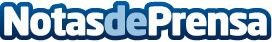 Detectives privados, la brigada "antifraude" de las compañías aseguradorasMás del 90% de las grandes aseguradoras emplean a detectives privados en la lucha contra el fraude. Resultado: solo en 2013, por cada euro invertido, evitaron el pago de 40 euros en reclamaciones fraudulentas o exageradas. El fraude a las aseguradoras provoca un incremento del 16% en el precio final de los seguros a los usuarios.
Datos de contacto:Óscar GuillénVisual Mediapress678760497Nota de prensa publicada en: https://www.notasdeprensa.es/detectives-privados-la-brigada-antifraude-de Categorias: Derecho Seguros Recursos humanos http://www.notasdeprensa.es